ST. HILD’S CHURCH OF ENGLAND SCHOOL IS COMMITTED TO SAFEGUARDING AND PROMOTING THE WELFARE OF CHILDREN, YOUNG PEOPLE AND VULNERABLE ADULTS.All sections must be completed in full, in black ink or type. Incomplete applications will not be considered.  Please do not submit curriculum vitae (CV), it will not be considered.   All information will be treated confidentially.  Part AInformation requested in Parts A and B (pages 1 to 5) will be used for monitoring and administration purposes.  Parts A & B are detached from the rest of this application form and not seen by the recruitment panel at the shortlisting stage of the recruitment process. If you are invited for interview Part A will be disclosed to the interview panel. The panel may wish to explore any declaration with you at your interview.Personal DetailsDeclaration  I declare that;I am eligible to work in the  and that if I am appointed, the appointment will be made on the basis that the information I provided was correct. To the best of my knowledge and belief, all statements contained on this form are correct.I understand that providing false information is an offence and could result in the application being rejected, or summary dismissal if appointed to the post, and possible referral to the Police.I have not and will not canvass anyone in respect of my application for appointment. I give consent to the lawful processing of personal information and other information I have provided on this form. I am not recorded on a Disclosure and Barring Service Barring List for working with Children or Adults.  I understand that it is an offence to apply for a post which is classified as Regulated Activity if I am barred from applying for such a post or;I am recorded on a Disclosure and Barring Service Barring List for working with Children or Adults.  I understand that it is an offence to apply for a post which is classified as Regulated Activity if I am barred from applying for such a post.I am not subject to sanctions imposed by a regulatory body or;I am subject to sanctions imposed by a regulatory body.I have no convictions, cautions or bind-overs or;I have convictions, cautions or bind-oversI will provide additional details of the above barring information, any sanctions, record of convictions, cautions or bind-overs in a separate envelope.  If shortlisted we will contact referees.  Should you object to any referee or previous employer being contacted you will be asked for an explanation for this.If you wish the Governors to give particular consideration to your application on the grounds of your religious commitment, please provide the name and address of your parish priest or minister who may be asked for a reference:    Name:					Address:Rehabilitation of Offenders Act 1974 (as amended) The position for which you are applying is exempt from the above Act and you must declare all convictions, cautions and bind-overs, including those regarded as ‘spent’.  This information is not used for shortlisting but if you are shortlisted the sealed envelope you have provided will be opened and the panel may wish to ask you questions regarding this information. ui below.he welfare of Children are in the attached envelope.ns imposed by a regulatory boA Criminal Record Check / Barring List Check will be made only in the event of you being offered the post.  An offer of employment made in this way is called a ‘conditional offer’.  A criminal record will not necessarily be a bar to obtaining a post and applicants will not be unfairly discriminated against on the basis of information received through the disclosure process. Disability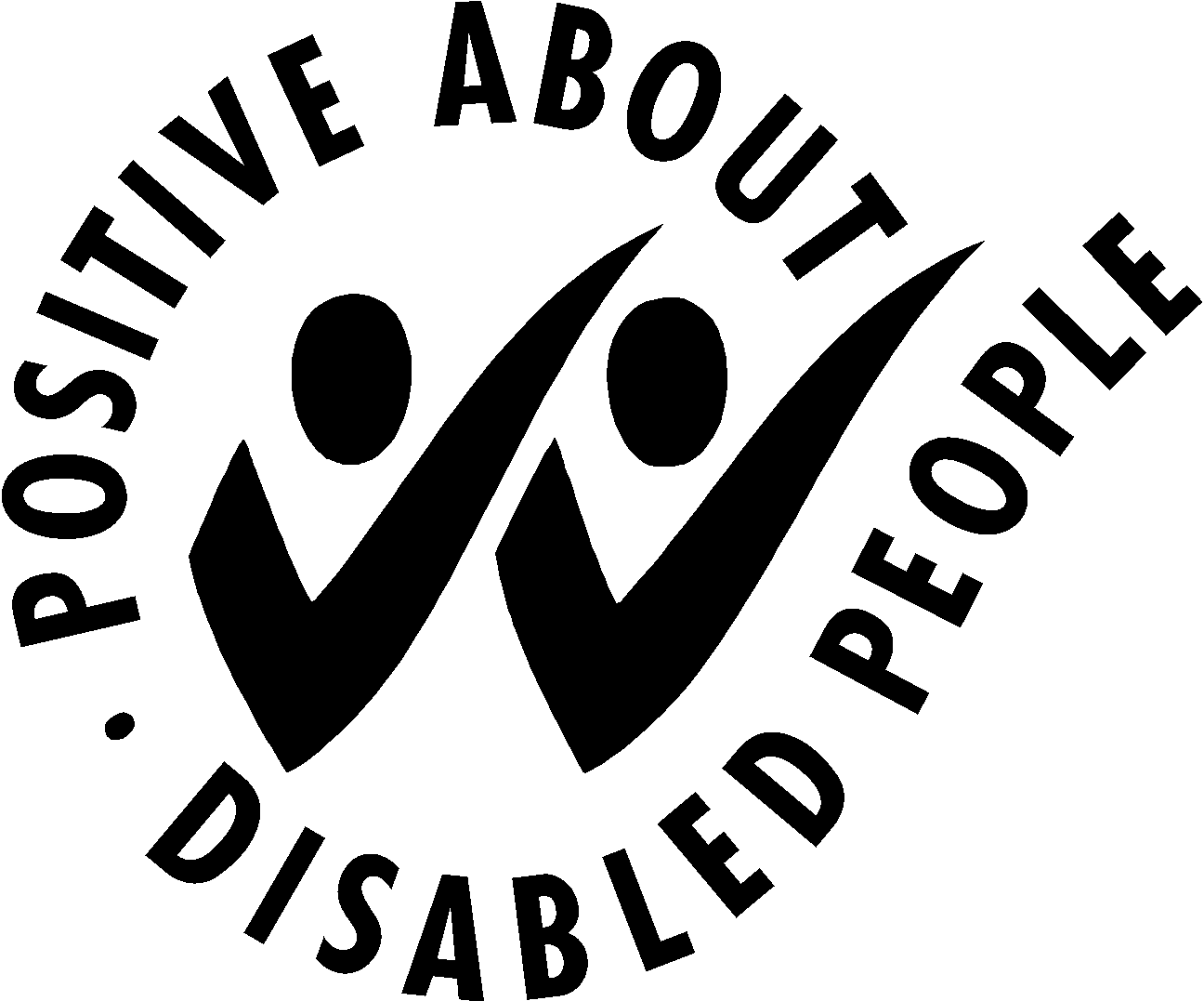 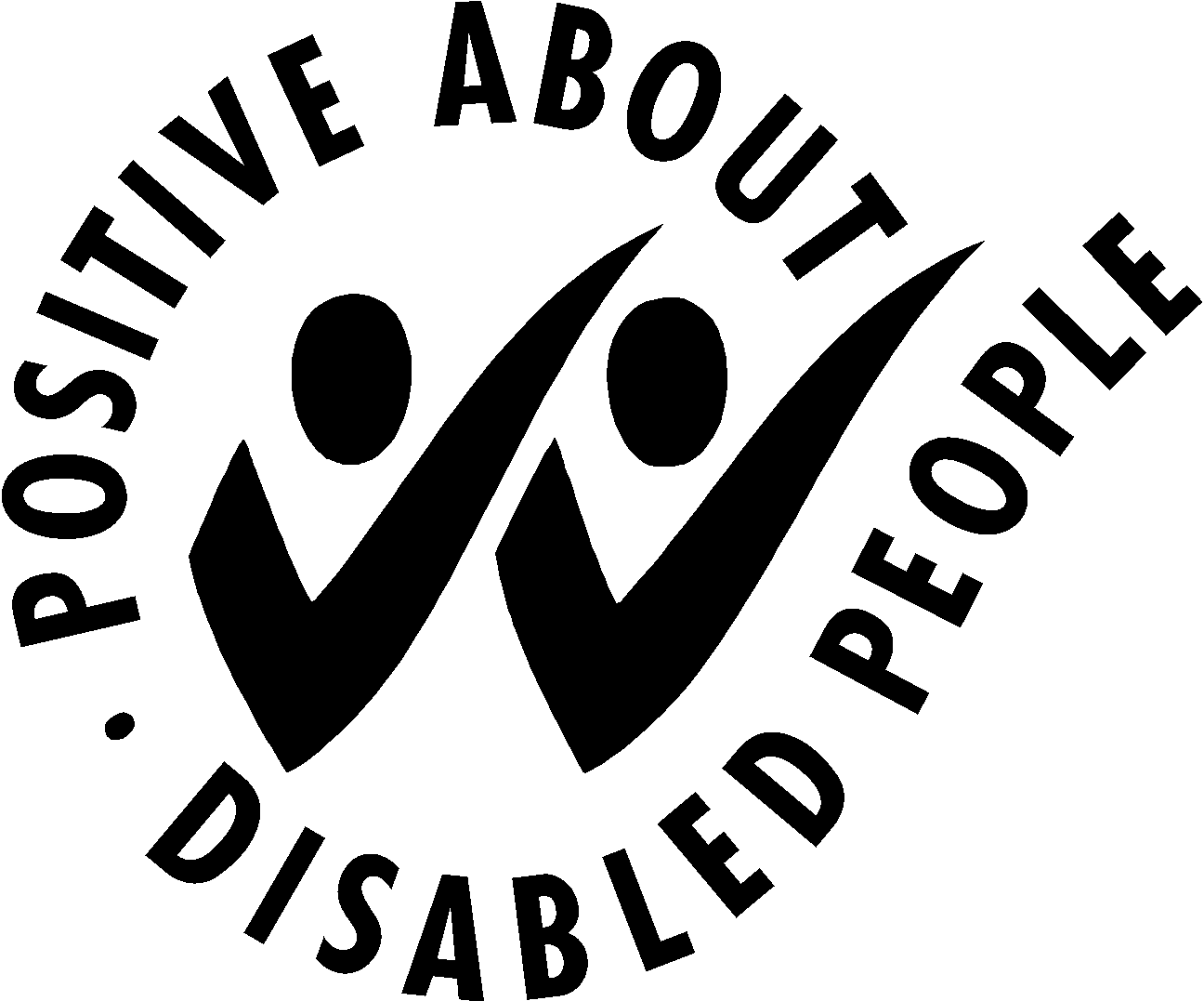 The definition of a disability under the Equality Act 2010 is “a person has a disability for the purpose of this Act if he/she has a physical or mental impairment which has a substantial and long term adverse effect on his/her ability to carry out normal day to day activities”. Work PermitsPart B   Recruitment Monitoring InformationI have considered the questions set out below but do not wish to complete them On what employment basis are you applying for this post?	Full time	Part time	Job ShareGender: Is your gender the same as birth?              Yes              No            Prefer not to say                                                                         Female   Male     Transgender   Prefer not to sayMarital Status:	    Married/Civil Partner	Single/Separated/Widowed/Divorced/ Partnership legally ended (Ethnic Origin:A.	White		British	Irish		Any other white background (Please specify):	B.	Mixed		White & Black 	White & Black African	White & Asian		Any other mixed background (Please specify):	C.	Asian or Asian British		Indian	Pakistani	Bangladeshi		Any other Asian background (Please specify):	D.	Black or Black British			African		Any other Black background (Please specify):	E.	Chinese or other ethnic group		Chinese	Other (Please specify):	F.          Prefer not to sayDisability:		Do you consider yourself to have a disability under the terms of the Equality Act 2010  i.e. do you have a physical or mental impairment which has a substantial long-term affect on your ability to carry out normal day to day duties?	Yes	No	(for further information see next page)         Prefer not to sayDo you consider you meet all the essential criteria on the Person Specification which are measurable from your application and, therefore, are applying under the Guaranteed Interview Scheme?              Yes                         No                             Prefer not to say Do you have any long-term illness, health problem or disability which limits your daily activities or the work you can do? (includes problems which are due to old age). Yes, limits severely       Yes, limits but not severely       No                  Prefer not to say Age:	Under 18   18-24  25-34      35-44     45-54     55-64     65 and over   	Prefer not to say Sexual Orientation:    Bisexual         Gay/Lesbian            Heterosexual            Prefer not to say  Religious:  Christian           Hindu          Jewish          Muslim                Sikh            Buddhist                     NoneBelief/Faith                         Other (Please state)  ……………………………             Prefer not to sayAre you applying for this post under the Guaranteed Interview Scheme?               Yes     	     NoWhere did you see this post advertised			HBC Vacancies Bulletin	Job Centre	Specialist Publication	Sector 1 Website	Casual Enquiry	Word of Mouth	TES	HBC Website                           Other (Please specify):	How did you submit your application?	Post	Hand delivered 	Email         E-Form        Other (Please specify):………………………Personal data supplied on this form may be held and/or verified by reference to information already held electronically (Data Protection Act 1998).   Information provided by you in this application form will only be used in relation to your application.  Once the recruitment process is completed, your form will be stored for a maximum of 6 months and then destroyed. Equal opportunity monitoring data is kept for 5 years to help us monitor our recruitment process. If you are appointed, relevant information will then be taken from this application form and used as part of your personnel record.  Completion of this form is taken as acceptance of these conditions.Part B   Recruitment Monitoring Information for CandidatesFurther information about the definition of a disabilityThe definition of ‘disability’ under the Equality Act 2010 is shown on page 2, below you will find some further information and examples.ImpairmentThe Equality Act definition covers physical and mental impairment.  These include physical impairments affecting the senses, such as sight and hearing, mental impairments such as learning disabilities and mental illness (if recognised by a respected body of medical opinion).SubstantialThe following are examples that are likely to be considered substantial:Inability to see moving traffic clearly enough to cross the roadInability to turn on taps or knobsInability to remember or relay simple messages correctly.You also need to consider what would be your condition or circumstances if you did not take yourmedication or use any adaption such as hearing aids.  (This does not apply to sight impairmentsthat are corrected by spectacles or contact lenses).Long termThese are effects that:Have lasted at least 12 monthsAre likely to last at least 12 months, orAre likely to last for the rest of the life of the person affectedLong-term effects include those likely to recur.  This includes for example, epilepsy andarthritisDay to day activitiesDay-to-day activities are normal activities carried out by most people on a regular basis and mustinvolve one of the following broad categories:Mobility – moving from place to placeManual dexterity – for example use of the hands                 Physical co-ordination                                                               Continence                                                                                 The ability to lift, carry or move ordinary objectsSpeech, hearing or eyesightMemory or ability to concentrate, learn or understandBeing able to recognise physical dangerExamples of types of impairments include:Musculoskeletal conditions	Mental illnessChest or breathing conditions such as Asthma	Heart, blood pressure, circulationSevere disfigurement	Stomach, liver, kidney, digestionEpilepsy	DiabetesProgressive illness such as cancer, multiple sclerosis, muscular dystrophy, HIV infectionPART C    APPLICATION FORMInformation requested in Part C will be used for shortlisting, interview and assessments by the interview panel.  You must fully complete Part C.Relevant Educational, Vocational, or Professional Qualifications (most recent first)Relevant CPD/Training Present Post (including voluntary/unpaid work or if not currently employed, most recent or last employer)Previous Posts (Please list in chronological order and account for any gaps in                               Employment, including voluntary/unpaid work)How you meet the essential requirements Please state clearly how you meet the essential requirements listed on the person specification.  Please see attached information to candidate for advice on how to complete this section.  The information you provide on this section is a key part of the shortlisting process.  This information will contribute to the decision as to whether you will be shortlisted for interview.  What skills, abilities, knowledge, competencies and experience do you have which are relevant to the job for which you are applying?    Do not attach a CV, as it will not be considered.Declaration of Relationships CanvassingIf you canvass any Councillor, Committee or Senior Officers of the Council, Head Teacher, Governors or employees of the School directly or indirectly for this appointment, or if you fail to declare a relationship, you will be disqualified from appointment, and if already appointed, you will be subject to disciplinary proceedings and liable to dismissal without further notice.Driving LicenceInterests and hobbies outside of workPersonal StatementReturn your completed application form as instructed in the advertisement. Please note you will not receive acknowledgement of receipt of your application form.Please ensure that you have signed and dated the form on the second page.Thank you for applying for a job with St. Hild’s School.  This information is to help you to understand how our recruitment process works and how to best fill in your application form.Safer Recruitment The post for which you are applying is subject to safer recruitment measures.  This is because it involves working with children or providing a service to adults classed as vulnerable.Safer recruitment measures include rigorous checking of information you supply about yourself in your application e.g. verifying employment history, qualifications, references, enhanced Criminal Record / Barring List Check and assessment of your suitability in light of safeguarding and promoting the welfare of children, young people and adults.It is important that in support of your application you comply in full with our requirements by completing the application form in full and promptly answering any queries we may have on your application.  Failure to assist with enquiries will lead to your application not being considered.Application Form and Supporting Documentation ExplainedA Job Description: Outlines the purpose of the job and the main duties involved.A Person Specification: Lists the essential and desirable criteria that an applicant needs to meet. This is a key document against which applicants are measured.An Application Form: A standard form on which we collect information about you.  We use this, instead of a CV, to be more consistent and to receive information we need in the format that we require.  If you submit a CV instead of the application form or you do not fully complete the application form but instead simply insert ‘refer to CV’ on the form your application will not be considered.Other information: You may have received other specific information about the job and the stages of your recruitment process.How The Recruitment Process WorksA selection panel is formed, made up of not less than two people, usually including the manager of the job.  They agree the content of the Job Description and the essential criteria for the Person Specification.  A job advert is then written.Information requested in Parts A and B (pages 1 to 5) will be used for monitoring and administration purposes.  Parts A & B are detached from the rest of this application form and not seen by the recruitment panel at the short listing stage of the recruitment process. This is designed to reduce the chances of inadvertent unfair discrimination. If you are invited for interview Part A will be disclosed to the interview panel. The panel may wish to explore any declaration with you at your interview.To shortlist each panel member then compares the information on Part C of your Application Form against the essential criteria on the Person Specification.  Should it be necessary to reduce the number of candidates for interview a further review against desirable criteria will be carried out. References are then requested. If you specify on the Application Form that you do not wish a referee to be contacted prior to interview you may be contacted and asked to explain why.  Providing the reason you give is acceptable we may delay taking up the reference.   Should  the reason given be unacceptable, or the decision to delay taking up the reference be likely to cause an unacceptable delay in filling the vacant post, you will be contacted to be advised as to whether we intend to request references prior to interview or that your application will not be progressed any further.If you have not received a response within 4 weeks of the closing date your application has been unsuccessful.What Do We Value On An Application Form?We are only measuring the criteria listed on the Person Specification.  We believe that there are extremely talented people in the jobs market.  People who, for one reason or another, have not developed their skills and abilities through a traditional academic route and gained a qualification.  In addition to qualifications we also value other things such as previous job experience, research projects or personal study, voluntary work, social experience or personal life experience.  You will be asked to provide original certificates to verify your qualification(s).How To Complete Your Application FormPost ReferenceYou will find a box marked post reference on Part A, Part B and Part C.   Complete the boxes with the details supplied in your recruitment pack.  It is essential that you fill the boxes in as the application is split into separate sections and this allows us to track the application.Application I.D.Application I.D. is an internal administration box.  You are not required to complete this box.General notesThe selection panel are looking for those candidates who can give real examples of when they have displayed the essential criteria on the person specification.  It is quality, not quantity that is important.Do not enclose a CV; we only want information on the application form.  CV’s will not be considered.Use a spare sheet of paper to make notes first. Prepare answers to all questions but leave the ‘How you meet the essential requirements’ until last.  Most candidates find this the hardest part to completePut a line through any boxes where you do not wish to answer or mark ‘not applicable’ if it’s not relevant to your personal circumstances.Give details of your full employment history and details of all gaps in employment, e.g. to have a family, because of illness, career breaks etc. Give details of any referees whom we can ask for information about you.  If you are employed, include details of your current employer.  If you are unemployed, give details of your last employer.  If you have never been employed, please give details of a school, college or university tutor. Focus on the ‘How you meet the essential requirements’.  Take each of the criteria on the Person Specification in turn.  Take time to think about all of your previous experience and knowledge, and give examples of where you have best displayed the things that are asked for.  Simply stating that you have each requirement will not be considered as suitable evidence.  Remember, you can use examples from your work life, study, personal life, voluntary work, social experience, vocational training etc.  Answer the points in the same order as on the Person Specification.  You can present this as a list and use numbering if you wish.  If you are applying for the headship of a Church of England Voluntary Aided School, you are reminded that the contract you will be asked to sign includes the following clause:“The Teacher agrees to give and/or supervise the giving of religious education in accordance with the doctrines of the Church of England at such times as may be set apart on weekdays for religious education under the control of the Board.  The Teacher also agrees to have regard to the Church of England and character of the foundation of the School and not to do anything in any way contrary to the interests of the foundation.”The equivalent clause for a school teacher in a Church of England Voluntary Aided School is as follows:“The Teacher agrees to give, if called upon by the Head Teacher to do so, religious education in accordance with the doctrines of the Church of England at such times as my be set apart on weekdays for religious education under the control of the Governing Body.” And/or “The Teacher agrees to have regard to the Church of England character of the foundation of the school and not to do anything in any way contrary to the interest of the foundation.”How We Acknowledge Receipt of Your Application FormReturn your completed application form as instructed in the advertisement.  Please note you will not receive acknowledgement of receipt of your application form.After Recruitment Takes PlaceIf you have not received a response within 4 weeks of the closing date you have been unsuccessful.Giving You A Fair And Equal Opportunity To Work For St. Hild’s Church of England SchoolWe are fully committed to providing a fair recruitment process for all.  To do this, we need to know if you feel anything may prevent you from demonstrating your full potential.  (We will make any reasonable adjustment or arrangement to any part of the recruitment process.) Access to Employment for Disabled PeopleWe are committed to equal opportunity in employment for disabled people.  This means that we will not unfairly discriminate against a candidate with a disability, or an employee that becomes disabled whilst working for us.Any disabled person who meets the essential criteria on the person specification will be guaranteed an interview.Complaints About The Recruitment ProcessIf you feel you have been treated unfairly, or are unhappy with any part of the recruitment process, we want to know about it.  You can make a complaint by contacting the school on 01429 273041 and explain that you wish to make a complaint.  Data ProtectionThe information you provide on the Application Form will be used to assess your suitability for the post and will be viewed only by those involved in the recruitment process.  If you are appointed, the information will be used to create your employment record.  If you are not appointed, it will be destroyed after 6 months, except in the event of a dispute.By submitting this form, you are consenting to the recording and use of the information for the purposes mentioned above.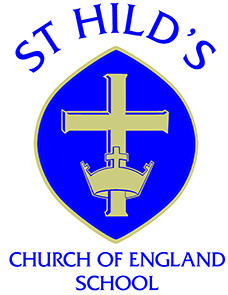 Information reviewed September 2014                          APPLICATION FORM St. Hild’s Church of England School aims to have a workforce that is representative of the community we serve, and will assess all applicants fairly. Position Applied ForPost ReferenceApplication I.D.(for admin use only)TitleSurnameAll previous SurnamesAll previous SurnamesAll previous SurnamesFirst Name(s)Home AddressHome Tel. NumberWork Tel. NumberTel.  NumberNationalInsurance NumberDate of BirthEmail Address: Home:Work:SignatureDateReferencesPlease provide below the details of two people we can contact to obtain a reference.  References from relatives or friends will not be accepted.  At least one person must be your current or most recent employer.  You are applying for a ‘Safer Recruitment’ post hence one of your referee’s must be your most recent employer.  If studying give details of your course tutor.  In the interest of Safeguarding, we reserve the right to request a reference from your current or most recent employer and any previous employer/education establishment, regardless of whether or not you have indicated such employers below.  Questions we ask include, but are not limited to discipline, suitability to work with children/vulnerable adults and details of any allegations or concerns.ReferencesPlease provide below the details of two people we can contact to obtain a reference.  References from relatives or friends will not be accepted.  At least one person must be your current or most recent employer.  You are applying for a ‘Safer Recruitment’ post hence one of your referee’s must be your most recent employer.  If studying give details of your course tutor.  In the interest of Safeguarding, we reserve the right to request a reference from your current or most recent employer and any previous employer/education establishment, regardless of whether or not you have indicated such employers below.  Questions we ask include, but are not limited to discipline, suitability to work with children/vulnerable adults and details of any allegations or concerns.Relationship to referee: Present employer/past employerTelephone number:Email Address:[If your referee is not available who else can we contact?]Relationship to referee: Present employer/past employerTelephone number:Email Address:[If your referee is not available who else can we contact?]Do you consider yourself to be a person with a disability, under the Act?Do you have any particular needs if selected for interview? Do you have / or require a work permit to take up employment in the ?NamePosition Applied ForPost ReferenceApplication I.D.(for admin use only)Position Applied ForPost Reference:Application I.D.(for admin use only)Qualification attendedDate Qualification Obtained and Grade Achieved (For a Degree, state whether pass or honours and give Class, Division & Subject, making clear which are main and which are subsidiary)Course Information (most relevant first) Please attach a separate sheet if needed.Date CompletedCurrent Studies: Please indicate if you are currently studying, what you are studying, with which institution, method of study, e.g., day release and when you hope to complete your studies and what qualification will be awarded on successful completion.Employer’s Name and AddressJob TitleJob TitleEmployer’s Name and AddressCurrent Salary/WageAllowancesEmployer’s Name and AddressDate Commenced Date Commenced Employer’s Name and AddressPeriod of notice required Period of notice required Employer’s Name and AddressReason for leaving Reason for leaving Employers name and address and post(s) held. Dates of EmploymentDates of EmploymentReason for LeavingEmployers name and address and post(s) held. FromToReason for LeavingCurrent Membership of Professional/Technical BodyRegistration number if applicableDfE Teacher number (if applicable):DfE Teacher number (if applicable):If you need more space, or would prefer to submit this information separately then please attach separate sheets ensuring that you include on this form how many additional sheets you have attached clearly stating on each additional sheet the Post and your NI Number.If you have any relationship with the Mayor, any Councillor, Headteacher, Governor or any senior employees of the Council or School, please state their name(s) and nature of relationship(s).If applying for a driving job, please state type of licence held, date obtained, and whether it is still current. If you are invited to interview you will be required to present your licence at interview. Is there anything else you want to say in support of your application?